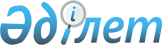 Шектеу іс-шараларын белгілеу туралы
					
			Күшін жойған
			
			
		
					Атырау облысы Қызылқоға ауданы Миялы ауылдық округі әкімінің 2022 жылғы 28 қаңтардағы № 6 шешімі. Қазақстан Республикасының Әділет министрлігінде 2022 жылғы 2 ақпанда № 26716 болып тіркелді. Күші жойылды - Атырау облысы Қызылқоға ауданы Миялы ауылдық округі әкімінің 2022 жылғы 20 маусымдағы № 35 шешімімен
      Ескерту. Күші жойылды - Атырау облысы Қызылқоға ауданы Миялы ауылдық округі әкімінің 20.06.2022 № 35 (алғашқы ресми жарияланған күнінен бастап қолданысқа енгізіледі) шешімімен
      Қазақстан Республикасының "Ветеринария туралы" Заңының 10-1-бабының 7) тармақшасына сәйкес, Қызылқоға ауданының бас мемлекеттік ветеринариялық-санитариялық инспекторының 2022 жылғы 24 қаңтардағы № 11-10/22 ұсынысы негізінде ШЕШТІМ:
      1. Атырау облысы Қызылқоға ауданы Миялы ауылдық округі Миялы ауылы аумағында ірі қара малдың жұқпалы ринотрахеит, вирустық диареясы ауруларының пайда болуына байланысты шектеу іс-шаралары белгіленсін.
      2. Осы шешімнің орындалуын бақылауды өзіме қалдырамын.
      3. Осы шешім оның алғашқы ресми жарияланған күнінен бастап қолданысқа енгізіледі.
					© 2012. Қазақстан Республикасы Әділет министрлігінің «Қазақстан Республикасының Заңнама және құқықтық ақпарат институты» ШЖҚ РМК
				
      Миялы ауылдық округінің әкімі

С. Салыков
